SSQM en fotodenuncia Greenpeace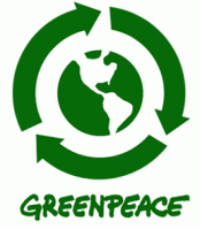 ¡Gracias M. Antonia, por esta información y tu ofrecimiento de ayuda!GREENPEACE ha puesto a nuestra disposición su espacio FOTODENUNCIA , donde podemos colgar también nuestras fotos nuestras mascarillas, botellitas de oxígeno, purificadores de aire, etc.,  para que la gente que pinche en las fotos denuncia, de vez en cuando nos vea a nosotros también.
Es muy sencillo y no se tarda mas de un minuto. Hay que ir a: http://fotodenuncia.greenpeace.es// y hacer click por ejemplo arriba en ¿quieres enviar tu fotodenuncia? o también abajo a la izquierda en el icono con la cámara de fotos.
De titulo recomiendo poner "tengo síndrome químico múltiple" o algo parecido porque las explicaciones no quedan visibles con la foto, solamente el titulo, y para ver los comentarios hay que clicar en una pestaña arriba de la foto para leerlas, pero mucha gente seguro que no lo hará.
Sección: recomiendo "contaminación-atmosférica".
Si queréis podemos ir poniendo aquí nuestras fotos una vez validadas por Greenpeace, que nos manda a cada uno nuestro link de la foto (se clika en la redondita gris que hay dentro del mapa): http://fotodenuncia.greenpeace.es/index.php?filter=y&lat=41.3912981932&lon=2.17872619629&zoom=15&view=mapComo las fotos se pueden votar, si ponemos aquí nuestros links con nuestras fotos, podemos votarnos. Sólo hay que copiar la dirección de tu navegador cuando validas la foto (lo que pone "http://www.greenpeace......"). Los que podáis, dejarlas en el muro y las iremos subiendo aquí arriba en una lista.

Cualquier persona que esté muy cansada para hacerlo o que se líe con la informática, que me avise y se lo hago yo. Sólo necesito su email y la foto que quiera. Yo le relleno los datos en un momento y luego Greenpeace le manda un email para validarlo, donde solamente hay que hacer click sobre un link para verificar que se quiere subir la foto. 
Un abrazo a todos!Información facilitada por M. Antonia Catlla vilalta desde facebook. 